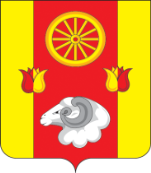 АДМИНИСТРАЦИЯРЕМОНТНЕНСКОГО СЕЛЬСКОГО ПОСЕЛЕНИЯРЕМОНТНЕНСКОГО РАЙОНАРОСТОВСКОЙ ОБЛАСТИПОСТАНОВЛЕНИЕоб изменении  почтового адреса     В соответствии с Федеральным законом от 06.10.2003 №131-ФЗ "Об общих принципах организации местного самоуправления в Российской Федерации",Постановлением Правительства Ростовской области от 12.07.2012 г. № 622, Уставом Муниципального образования «Ремонтненское сельское поселение», на основании регистрации права  собственности в Управлении Федеральной службы государственной регистрации, кадастра и картографии по Ростовской области № 61:32:0010103:592-61/038/2019-9 от 15.03.2019, 61:32:0010103:602-61/038/2019-1 от 13.02.2019, 61:32:0010103:112-61/221/2022-5 от 30.08.2022, 61:32:0010103:840-61/221/2022-1 от 09.08.2022 и заявления Легкодимова Н.А..                                                                ПОСТАНОВЛЯЮ:Изменить почтовый адрес объектам недвижимости:- земельному участку с кадастровым номером 61:32:0010103:592, площадью 1695 кв. м почтовый адрес: Ростовская область, Ремонтненский район, с. Ремонтное, ул. Лесная, 4а, изменить на почтовый адрес: Ростовская область, Ремонтненский район, с. Ремонтное, ул. Лесная, 4 В;- объекту капитального строительства(склад) с кадастровым 61:32:0010103:602, площадью 1011.1  кв. м почтовый адрес: Ростовская область, Ремонтненский район, с. Ремонтное, ул.Лесная, 4а, изменить на почтовый адрес: Ростовская область, Ремонтненский район, с. Ремонтное, ул. Лесная, 4 В;- земельному участку с кадастровым 61:32:0010103:112, площадью 17245 кв. м почтовый адрес: Ростовская область, Ремонтненский район, с. Ремонтное, ул. Лесная, 4, изменить на почтовый адрес: Ростовская область, Ремонтненский район, с. Ремонтное, ул. Лесная, 4 Г;- объекту капитального строительства(склад) с кадастровым номером 61:32:0010103:840, площадью 1113.8 кв.м, почтовый адрес: Ростовская область, Ремонтненский район, с. Ремонтное, ул. Лесная, 4,  изменить на почтовый адрес: Ростовская область, Ремонтненский район, с. Ремонтное, ул. Лесная, 4 Г.Старшему инспектору Администрации Ремонтненского сельского поселения Лесик Ольге Владимировне, внести изменения в адресный реестр МО «Ремонтненское сельское поселение».3.  Контроль за исполнением настоящего постановления оставляю за собой.Глава  Администрации  Ремонтненскогосельского поселения 							А.Я. ЯковенкоПостановление вносит:старший инспектор по архивной работе и регистрационному учету07.09.2022 г.№  123с. Ремонтное